TGA Lesson Plan 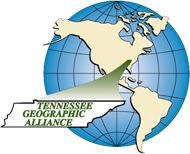 Population PyramidsCreated by:  Kristi NeurothCreated by:  Kristi NeurothGrade Level: High SchoolCourse Title: World History and GeographyTN State Standard(s)W.100 Using census data and population pyramids, identify and describe the demographic changes worldwide since 1980. (C, E, G, H, P)  Connection to CCSSCCSS.ELA-LITERACY.RH.9-10.7  Integrate quantitative or technical analysis (e.g., charts, research data) with qualitative analysis in print or digital text.Time Required1 class period; additional time in or out of class may be needed for optional population pyramid activities.  Slide NumberLesson Outline1-4Introduction to the lesson with Tennessee Standards and connections to Common Core.5Show students the video titled “200 Countries in 200 years.”  Conduct a short class discussion about what surprised students about what they saw in the 4 minute video.6-10Have students take notes on what a population pyramid is and what kind of data they represent. 11Check for understanding by having students describe all elements of demographic data they can gather by looking at the pyramids.   12-13Using the population pyramid for Germany, allow students a few minutes to study the pyramid and use what they’ve learned about recent history to figure out what country the pyramid represents.  Students can do this in small groups or by themselves. 14-18Additional population pyramids for analysis.  Students can discuss these as a class or in small groups and present to each other about what they can tell about each country.  This portion of the class could be conducted in a jigsaw fashion.  Slide NumberLesson Outline19-20Additional uses for population pyramids.21-26Three options for student work based on time and student abilities.  Students can create their own pyramids or analyze pyramids from various countries around the world throughout time.27Extension activity or exit slip option.  28Additional population pyramid resources.